Sunday- 21st Monday- 22nd Tuesday- 23rd Wednesday- 24th Thursday- 25th  Friday –26thSaturday – 27th Meal 1Shakeology & banana, pb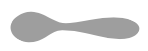 Meal 2Ham & Spinach Omelet, Toast Meal 3Salad or sandwich with fruitMeal 4Cucumbers, hummus, blueberriesMeal 5Instant Pot Meatloaf, Carrots & Potatoes (Confessions of a Fit Foodie)Meal 1Shakeology & banana, spinach, pb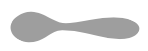 RecoverMeal 2Yogurt, Strawberries, Granola, PBMeal 3Instant Pot Meatloaf, Carrots & Potatoes (Confessions of a Fit Foodie)Meal 4Carrots, cashews, grapesMeal 5Shrimp & Sausage Sheet Pan Meal (The Recipe Critic)Meal 1Shakeology & banana, pb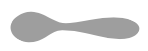 RecoverbananaMeal 2Ham & Spinach Omelet, Toast Meal 3Shrimp & Sausage Sheet Pan Meal (The Recipe Critic)Meal 4Cucumbers, hummus, blueberriesMeal 5Chicken Fajitas (BodyBeast)Meal 1Shakeology & banana, spinach, pbRecoverbananaMeal 2Ham & Spinach Omelet, Toast Meal 3Chicken Fajitas (BodyBeast)Meal 4Peaches & pumpkin seedsMeal 5Crockpot Lasagna Soup (Family Fresh Meals)Meal 1Shakeology & banana, spinach, pb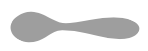 RecoverbananaMeal 2Ham & Spinach Omelet, Toast Meal 3Crockpot Lasagna Soup (Family Fresh Meals)Meal 4Peaches & pumpkin seedsMeal 5LeftoversMeal 1Shakeology & banana, spinach, pbRecoverMeal 2Yogurt, Strawberries, Granola, PBMeal 3Sandwich or saladMeal 4Carrots, cashews, grapesMeal 5OutMeal 1Shakeology & banana, pbRecoverappleMeal 2Ham & Spinach Omelet, Toast Meal 3Sandwich or saladMeal 4Cucumbers, hummus, blueberriesMeal 5Out